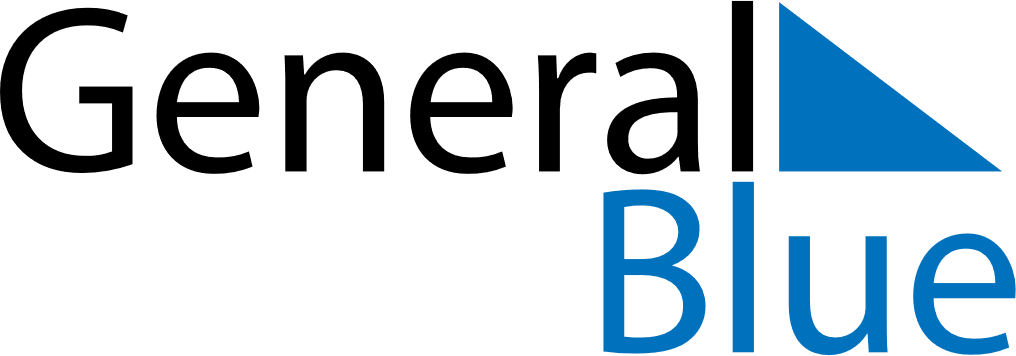 2024 - Q2Japan2024 - Q2Japan2024 - Q2Japan2024 - Q2Japan2024 - Q2Japan2024 - Q2Japan April 2024 April 2024 April 2024SundayMondayMondayTuesdayWednesdayThursdayFridaySaturday11234567889101112131415151617181920212222232425262728292930 May 2024 May 2024 May 2024SundayMondayMondayTuesdayWednesdayThursdayFridaySaturday123456678910111213131415161718192020212223242526272728293031 June 2024 June 2024 June 2024SundayMondayMondayTuesdayWednesdayThursdayFridaySaturday1233456789101011121314151617171819202122232424252627282930Apr 29: Showa DayMay 3: Constitution DayMay 4: Greenery DayMay 5: Children’s DayMay 6: Children’s Day (substitute day)